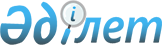 Об установлении публичного сервитута на территории Успенского районаПостановление акимата Успенского района Павлодарской области от 14 июня 2019 года № 175/6. Зарегистрировано Департаментом юстиции Павлодарской области 17 июня 2019 года № 6420
      В соответствии с подпунктом 5-1) статьи 17, пунктом 4 статьи 69 Земельного кодекса Республики Казахстан от 20 июня 2003 года, подпунктом 10) пункта 1 статьи 31 Закона Республики Казахстан от 23 января 2001 года "О местном государственном управлении и самоуправлении в Республике Казахстан", акимат Успенского района ПОСТАНОВЛЯЕТ:
      1. Установить публичный сервитут на землях, находящихся в ведении акимата Успенского района согласно приложению к настоящему постановлению.
      2. Государственному учреждению "Отдел земельных отношений" Успенского района в установленном законодательством порядке принять необходимые меры, вытекающие из настоящего постановления.
      3. Контроль за исполнением настоящего постановления возложить на курирующего заместителя акима района.
      4. Настоящее постановление вводится в действие по истечении десяти календарных дней после дня его первого официального опубликования.
					© 2012. РГП на ПХВ «Институт законодательства и правовой информации Республики Казахстан» Министерства юстиции Республики Казахстан
				
      Исполняющий обязанности акима района

К. Абушахманов
Приложение
к постановлению акимата
Успенского района
от "14" июня 2019 года № 175/6
№ п/п
Пользователь
Площадь, га
Протяженность, в метрах
Целевое назначение
Срок эксплуатации (лет)
Месторасположение земельного участка
1
Дирекция по строительству объектов телекоммуникаций и инфраструктуры – филиал Акционерного общества "Казахтелеком"
7,21
18025
Для прокладки и эксплуатации волоконно-оптической линии связи
2
Успенский сельский округ
2
Дирекция по строительству объектов телекоммуникаций и инфраструктуры – филиал Акционерного общества "Казахтелеком"
3,91
9775
Для прокладки и эксплуатации волоконно-оптической линии связи
2
Конырозекский сельский округ
3
Дирекция по строительству объектов телекоммуникаций и инфраструктуры – филиал Акционерного общества "Казахтелеком"
12,91
32275
Для прокладки и эксплуатации волоконно-оптической линии связи
2
Новопокровский сельский округ